EĞİTİM BİLGİLERİM.Tarihi	Bölüm (Abc Fakültesi- ABC Bölümü)						Diploma Notu		Üniversite Adı - ŞehirM.Tarihi	Bölüm (Abc Fakültesi- ABC Bölümü)						Diploma Notu		Üniversite Adı - ŞehirİŞ TECRÜBESİGiriş ve	  Posizyon Çıkış Tarihi       Şirket Adı - Şehir06/2018	  Posizyon 08/2020	    Şirket Adı - ŞehirGiriş ve	  Posizyon Çıkış Tarihi       Şirket Adı - ŞehirREFERANSLAR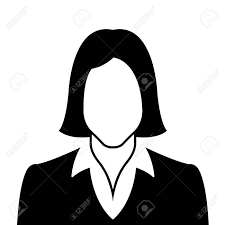 AD SOYADUZMANLIK ALANIBaşvurduğunuz pozisyon için temel becerilerinizi ve kariyer hedeflerinizi birkaç satırda açıklayın. Bunları madde işaretleri kullanarak biçimlendirebilir veya düz metin olarak bırakabilirsiniz. Bu alan, kapak mektubunuza bir girişin başlangıcı olabilir. Spesifik, yaratıcı olun ve profesyonel potansiyelinizi gösterin.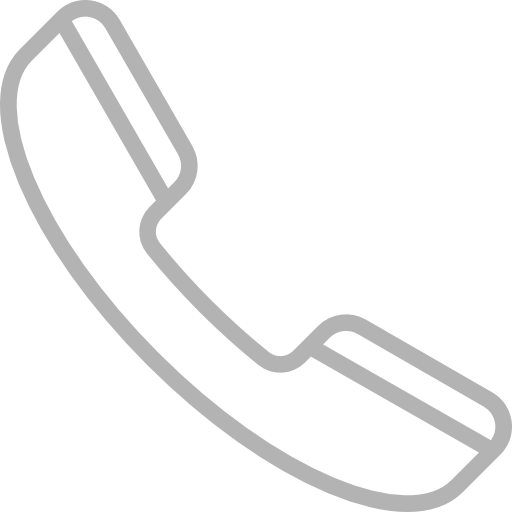 0987 654 32 10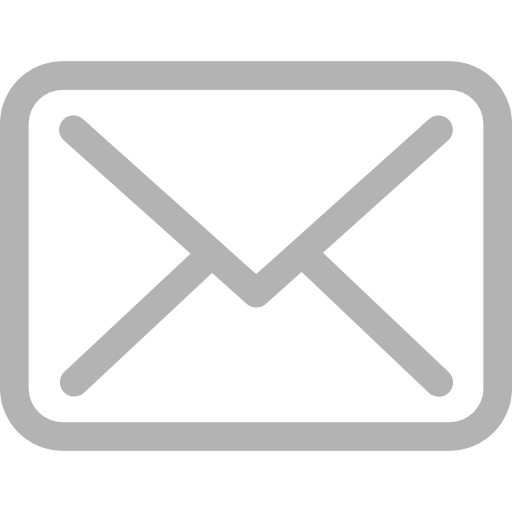 adsoyad@cv-format.com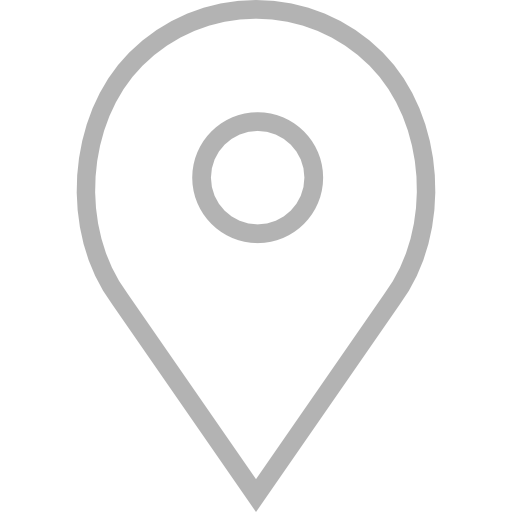 Ataşehir Mah. Ataşehir Sk. Ataşehir/İSTANBULKİŞİSEL BİLGİLERKİŞİSEL BİLGİLERBECERİLERBECERİLERDoğum TarihiMS WordDoğum YeriMS ExcelMedeni DurumProblem ÇözmeAskerlikLiderlikEhliyetİngilizceSabıka KaydıDiğerAdı SoyadıGöreviŞirket/Kurum Adıİletişim BilgisiAdı SoyadıGöreviŞirket/Kurum Adıİletişim BilgisiAdı SoyadıGöreviŞirket/Kurum Adıİletişim Bilgisi